Coastal Carolina Community College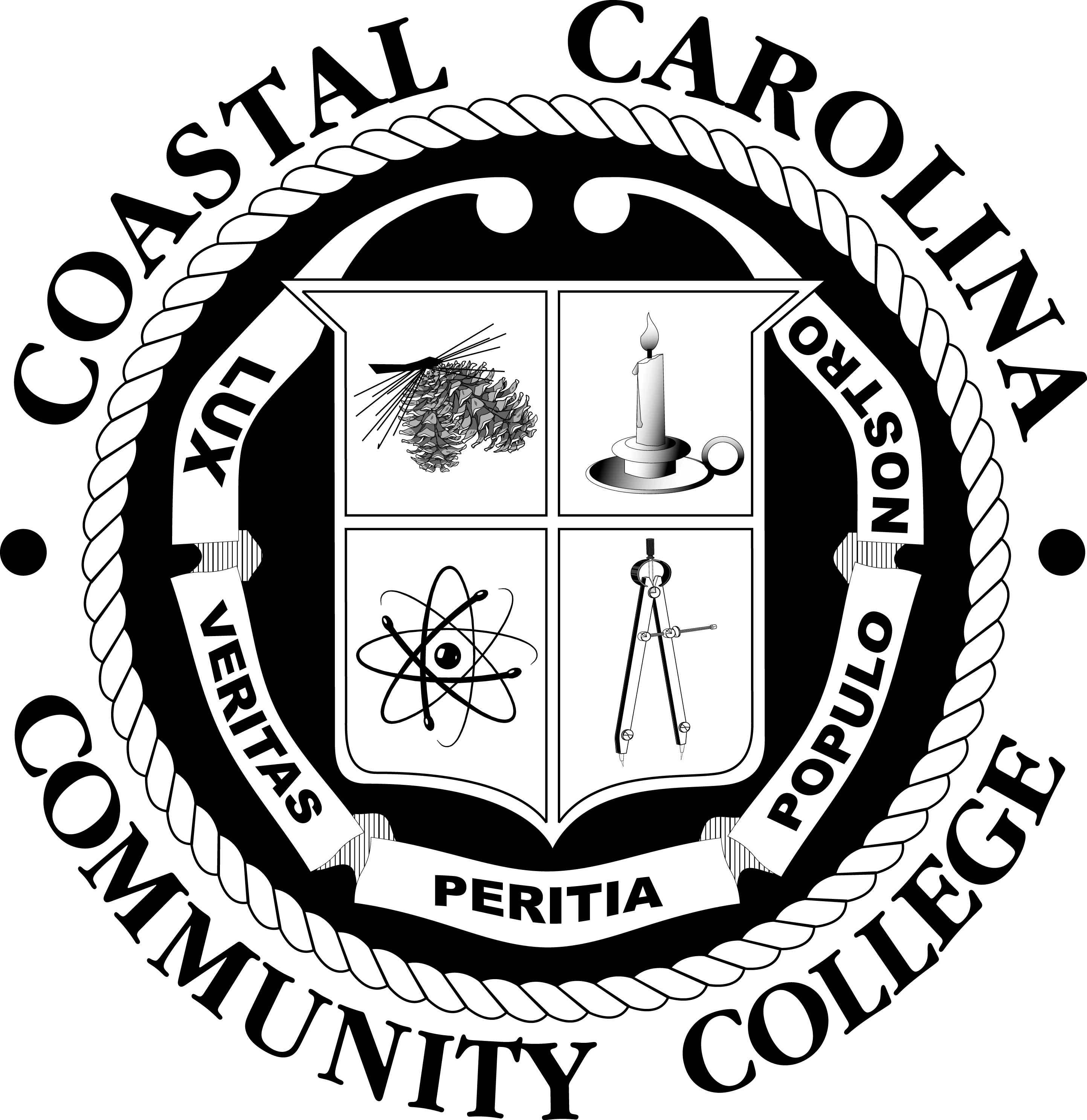 Instructor/Institutional Representative
Report of Student Incident*Instructor Name:Name(s) of student(s) Involved in Incident:Date and Time of Incident:Location of Incident:Course Number/Name:What was the instructional assignment at the time of the incident?  What was the student actually doing at the time of the incident?Where was the instructor/institutional representative at the time of the incident?What was the instructor/institutional representative doing at the time of the incident?Describe the incident (from instructor/institutional representative’s perspective): *Incidents are class disruptions including accidents, illnesses, misconduct and other situations for which Campus Security is called or a record of the incident is needed.Upon completion, the instructor is to submit this report to his/her Division Chair/Director/Supervisor.  After review and signing, the form will be submitted to the appropriate Vice President.____________________________________	_____________Instructor Signature					Date____________________________________	_____________Department Head/Coordinator (if applicable)		Date____________________________________	_____________Division Chair/Director/Supervisor			Date